Les 400 Coups – étude du film
Fiche prof B1Avant de regarder le film Faire les 400 coupsFaire les 400 coups = faire toutes les bêtises possibles.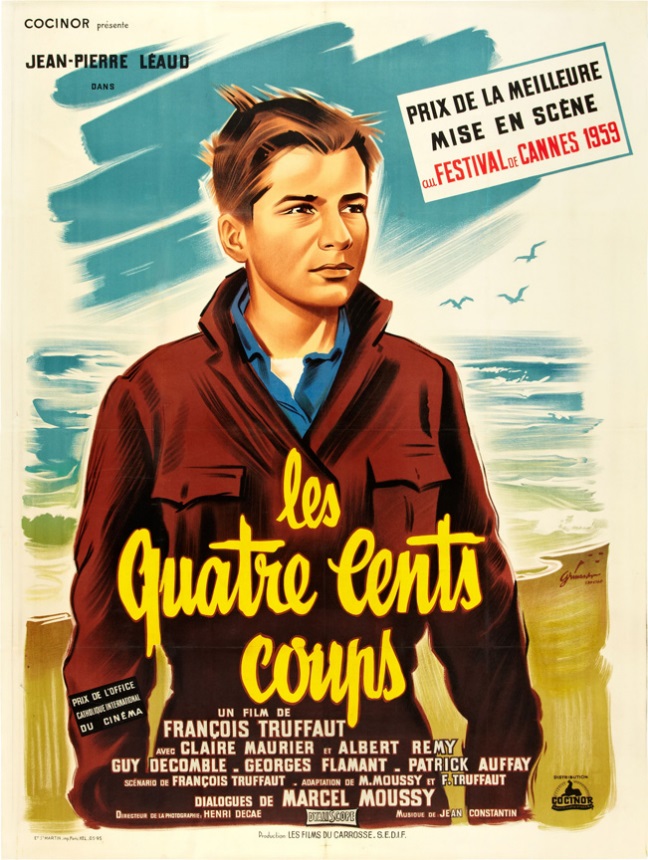 Regarde l’affiche du film « Les 400 coups ». À ton avis de quoi parle le film ?Expression orale => les élèves font des hypothèses. Bande-annonce1- D’après la bande-annonce, qui est le personnage principal ?Le personnage principal est Antoine, le jeune garçon. 2- D’après la bande-annonce, qui va faire les 400 coups ? Antoine va faire les 400 coups.3- Dans la bande-annonce, quelles bêtises fait Antoine, le jeune garçon ?Il vole une affiche.
Il ment au professeur et dit que sa mère est morte.
Il vole une machine à écrire.  4- D’après la bande-annonce, Antoine est-il proche de ses parents ?Non, il dit même que sa mère ne l’aime pas beaucoup. SynopsisLis le synopsis. Puis, relie les mots et leur définition.Après le filmÉtude générale du film1- Remets les phrases dans l’ordre chronologique du film.2- Compréhension générale. Coche la bonne réponse. Les personnages : Antoine, sa mère et Julien1- Antoine
Complète le texte avec les mots suivants : affectueuse, bêtises, adolescence, insouciant, indifférent, coups.Antoine est un jeune garçon de 12 ans qui traverse une adolescence difficile. Il habite à Paris avec ses parents. Sa mère, Gilberte est peu affectueuse avec lui et son beau-père, Julien, est souvent indifférent. Antoine n’aime pas beaucoup l’école et fait des bêtises. Il apprécie la lecture (il lit Balzac) et le cinéma. Dans le film, il fait les 400 coups avec René, son fidèle ami. C’est un adolescent difficile, perdu et insouciant qui aimerait avoir une vie d’adulte. 2- La mère d’Antoine
Complète le texte avec les mots suivants : enceinte, séduire, proche, importante.Gilberte, la mère d’Antoine n’est pas très proche de son fils. Elle est tombée enceinte très jeune et elle voulait avorter mais elle ne l’a pas fait. Elle est plus une femme qu’une mère. Elle est mariée à Julien, mais elle a un (ou plusieurs) amant(s). Elle travaille et rentre parfois tard chez elle. La famille n’est pas très importante pour elle. Elle préfère plaire et séduire.Devant le juge, c’est elle qui dit qu’elle ne veut plus de son fils chez elle. 3- Julien 
Complète le texte avec les mots suivants : drôle, épousé, beau-père, commissariat.Julien est le beau-père d’Antoine. Il a épousé Gilberte quand Antoine était bébé. Il est sympathique avec Antoine, mais pour lui les rallyes automobiles sont plus importants que son fils. Il est drôle mais aussi râleur.C’est Julien qui amène Antoine au commissariat après le vol de la machine à écrire. C’est aussi lui qui laisse Antoine en prison. La vie de François TruffautLe film « Les 400 Coups » est inspiré de la vie du réalisateur, François Truffaut.Sur Internet, recherche la page suivante : http://nezumi.dumousseau.free.fr/trufenf.htm Lis la partie intitulée « L’enfance de François Truffaut ». Par groupe de 2, comparez la vie de François Truffaut avec celle d’Antoine. Quelles sont les points communs ? Les parents de François Truffaut, tout comme ceux d’Antoine, ne s’occupent pas de lui. Comme Antoine, François Truffaut est d’abord chez une nourrice puis chez sa grand-mère.Comme la mère d’Antoine, la mère de François Truffaut n’est pas affectueuse. Elle n’aime pas beaucoup son fils. Comme Antoine, François Truffaut aime la lecture (Balzac) et le cinéma. Comme Antoine, François Truffaut fait une fugue. Il ment à l’école. Comme Antoine, François Truffaut vole une machine à écrire. Son père l’amène au commissariat et il va en prison, puis dans un centre pour mineur. Ton filmPar groupe de 4, imaginez la suite du film. 
Que fait Antoine après être arrivé sur la plage ?Imaginez un scénario et filmez votre histoire. ThèmesL’adolescence
Les relations parents-enfants
Les années 50
Le cinéma français
Les réalisateurs françaisIdées d’exploitations pédagogiquesObjectifs communicatifsComprendre un film.
Faire des hypothèses.
Comparer la vie de deux personnages/personnes
 Kommunikative færdighederIdées d’exploitations pédagogiquesObjectifs culturels Découvrir un classique du cinéma françaisDécouvrir un grand réalisateur français Kultur- og samfundsforholdIdées d’exploitations pédagogiquesStratégie métacognitive Acquérir du vocabulaire et renforcer ses compétences grammaticales en s’appuyant sur l’étude d’un document authentique.SprogtilegnelseTemps à y consacrerTOTAL : 2 x 100 minutes + le filmAvant le film : 20 minutes
Film : 1h33
Après le film : 65 minutesTon film : 115 minutes

turbulents’enfuir du lieu où on habitefuguers’occuper de quelque choseun réconfortagité, bruyantse mêler de quelque choseune consolation, un soutien2Antoine fait l’école buissonnière avec son ami René.4La famille d’Antoine sort au cinéma.6Antoine vole la machine à écrire et est arrêté.7La mère d’Antoine rend visite à son fils au centre d’observation.5Antoine est viré de l’école et trouve refuge chez René.1Punition d’Antoine à l’école.3Antoine rentre à l’école et dit au professeur que sa mère est morte.8Antoine s’échappe du centre et va voir la mer. VRAIFAUXAntoine habite à Paris.X (On voit la ville défiler dans le générique)Les parents d’Antoine sont très riches.x (Il n’a pas de chambre à lui)Antoine n’a pas d’ami.X (Il est ami avec René).Antoine vole de l’argent à ses parents. xLa mère d’Antoine donne beaucoup d’ordres à son fils.X (Sa mère lui ordonne de sortir les poubelles, de débarrasser la table, de sortir les poubelles …)Le beau-père d’Antoine  et la mère d’Antoine sont fans de rallyes automobiles.
x (Le beau-père d’Antoine est fan de rallyes mais pas sa mère)Antoine est très sérieux à l’école.X 
La mère d’Antoine est très amoureuse de Julien.X (Elle embrasse un autre homme.)
Mauricet, le camarade de classe d’Antoine, va voir les parents d’Antoine. Il le dénonce et leur dit qu’Antoine a manqué l’école.xAntoine dit que sa mère est morte pour pouvoir retourner en classe.xAprès avoir été giflé par Julien, Antoine ne veut pas rentrer chez lui. Il dort à l’hôtel. X (Il dort dans une imprimerie)
Après la nuit passée dehors, Gilberte est très en colère après Antoine.X (Elle le douche, lui parle. Elle est affectueuse)Antoine dort chez son ami René parce qu’il a peur d’être puni par ses parents.xÀ la fin, Antoine est dans un centre d’observation.xAntoine a longtemps habité avec sa grand-mère.xRené et Gilberte rendent visite à Antoine au centre d’observation. xÀ la fin, Antoine part en courant. Il va voir la mer. x